П О Л О Ж Е Н И Емуниципального этапа областного смотра самодеятельного художественного творчества «Я вхожу в мир искусств», посвященного Году педагога и наставника, среди обучающихся образовательных организаций г. Брянска, Муниципальный этап областного этапа смотра самодеятельного художественного творчества, посвященный Году педагога и наставника (далее - смотр), проводится среди обучающихся образовательных организаций и учреждений дополнительного образования города Брянска.Организация и проведение смотра возлагается на учреждения дополнительного образования по районам и отдел дополнительного образования       и воспитательной работы управления образования Брянской городской администрации. ЦЕЛИ И ЗАДАЧИ СМОТРА:Смотр проводится с целью сохранения и дальнейшего развития самодеятельного художественного творчества в учреждениях системы образования Брянской области.Задачи смотра:- воспитание духовности, гражданственности и патриотизма у подрастающего поколения россиян средствами искусства;               - выявление молодых талантов и оказание им разносторонней поддержки, содействие творческому развитию личности;               - приобщение учащихся и педагогов к активному самодеятельному художественному творчеству;               - стимулирование самообразования и повышения квалификации педагогов дополнительного образования.ПОРЯДОК И ДАТА ПРОВЕДЕНИЯ СМОТРА:I этап проводится с февраля по март  2023 года – внутришкольный этап;II этап проводится  в марте  2023 года муниципальный этап по районам;- Советский район - 30-31марта 2023 года в 10.00, на базе МБУК «ГДК Советского района г. Брянска»; заявки на почту МБУДО «Центр внешкольной работы Советского района» г. Брянска center-br@mail.ru; - Бежицкий район – 15, 16, 17 марта 2023 года в 10.00 ч.- на базе МБУДО «Центр внешкольной работы» г. Брянска;  заявки до 13 марта 2023 г. cvr-bryansk@mail.ru. - Володарский район - 22 марта 2023 года, в 14.00, на базе МБУК ГДК им. А.М.Горького г. Брянска; заявки до 17 марта  2023 года на почту МБУДО «Дом детского творчества» Володарского района г. Брянска  ddt.detstvo@bk.ru;- Фокинский район – 30 марта 2023 года в 14.00 на базе МБОУ «Лицей №27 имени Героя Советского Союза И.Е. Кустова» г. Брянска (для МБОУ СОШ №28, МБОУ СОШ №29, МБОУ СОШ №30, МБОУ СОШ №41, МБОУ СОШ №55, МАОУ Гимназия №1, МБОУ Лицей №27, отделения дополнительного образования МБОУ Лицей №27, МБУДО «ЦДЮТиЭ» г. Брянска)29 марта 2023 года в 14.00 на базе МБОУ СОШ №36 г. Брянска (для МБОУ СОШ №36, МБОУ СОШ №51, МБОУ СОШ №57), заявки  на почту в отделение дополнительного  образования «Дом детского творчества им. Героя России О. Визнюка» МБОУ «Лицей №27» ddtlesay27@yandex.ru. III этап – зональные смотры: Бежицкий,  Советский районы г. Брянска  -  10 апреля 2023 года; Володарский, Фокинский районы – 11 апреля  2023 года. (Приложение № 3)УСЛОВИЯ ПРОВЕДЕНИЯ СМОТРА:Общеобразовательные организации и учреждения дополнительного образования представляют на муниципальный этап разножанровые номера. Количество номеров от образовательных организаций определяется организаторами муниципального этапа смотра. В смотре принимают участие хоровые, танцевальные, театральные коллективы, солисты, чтецы, вокальные группы общеобразовательных организаций и учреждений дополнительного образования художественной самодеятельности.Состав выступающих – учащиеся с 1 по 11 класс. Условия проведения III этапа смотра:На зональный смотр предоставляется не более 12 отдельных разножанровых номеров, один из которых выступление хорового коллектива.Учащиеся, в номинации «Солист» (сольное пение, чтецы), вокальные группы могут участвовать не более одного раза и не могут представлять разные организации в одном муниципальном районе Дополнительные номера не будут засчитываться в программу, как участника смотра.ПАКЕТ ДОКУМЕНТОВ ДЛЯ УЧАСТИЯ В СМОТРЕ ВКЛЮЧАЕТ:1. Программу выступления, заверенной подписью и печатью руководителя образовательной организации  (Приложение  № 2). Подавая программу выступления, руководитель образовательной организации подтверждает достоверность и правильное написание персональных данных участника конкурса.2. Заявления-согласия на участников (солисты, дуэты) и руководителей (Приложение  к положению № 3)3. На танцевальные, инструментальные, вокальные группы от 3-х человек заявления-согласия оформлять не нужно.НАГРАЖДЕНИЕ:Победители и призёры муниципального этапа награждаются грамотами управления образования Брянской городской администрации.  По результатам конкурсных выступлений присуждаются:  Лауреаты I,  II,  III степени, Дипломанты.Программа зонального смотра формируется членами жюри.Приложение №2 к положению БЛАНК НАПРАВЛЯЮЩЕЙ СТОРОНЫЗаявка на участие в муниципальном этапе областного смотра самодеятельного художественного творчества «Я вхожу в мир искусств»             Руководитель учреждения                                              ПодписьПриложение №3 к положению Заявление – согласиесубъекта на обработку персональных данных подопечногоЯ, _________________________________________________________________,                                         (Ф.И.О. родителя)в соответствии с Федеральным законом от 27.07.2006 г. № 152-ФЗ «О персональных данных» даю согласие ______________________________________________________________________,(название учреждения) на обработку персональных данных моего/ей сына (дочери, подопечного)_________________________________________________________                                                    (Ф.И.О. сына, дочери, подопечного)в целях участия в муниципальном этапе областного смотра самодеятельного художественного творчества «Я вхожу в мир искусств».Согласие вступает в силу со дня его подписания и действует в течении времени проведения смотра .          «___»____________ 20____ г.			           ______________________						(подпись)                                                              Заявление – согласиесубъекта на обработку персональных данныхЯ, руководитель коллектива _______________________________________________, в соответствии с Федеральным законом от 27.07.2006 г. № 152-ФЗ «О персональных данных» даю согласие ____________________________________________________,(название организации)на обработку моих персональных данных, в целях участия в муниципальном этапе областного смотра самодеятельного художественного творчества «Я вхожу в мир искусств».Согласие вступает в силу со дня его подписания и действует в течении времени проведения смотра .          «___»____________ 20____ г.			      ______________________						(подпись)Приложение № 3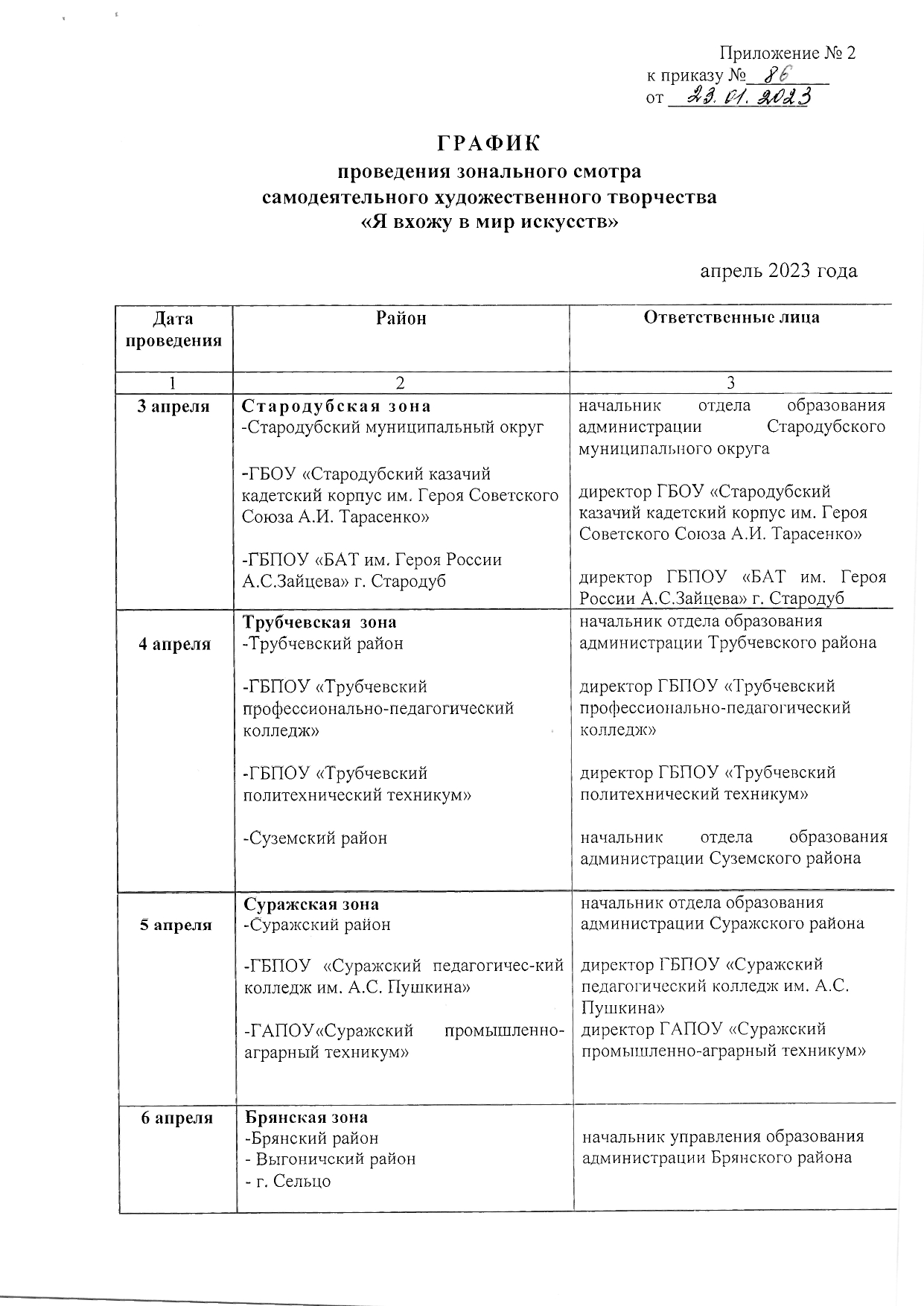 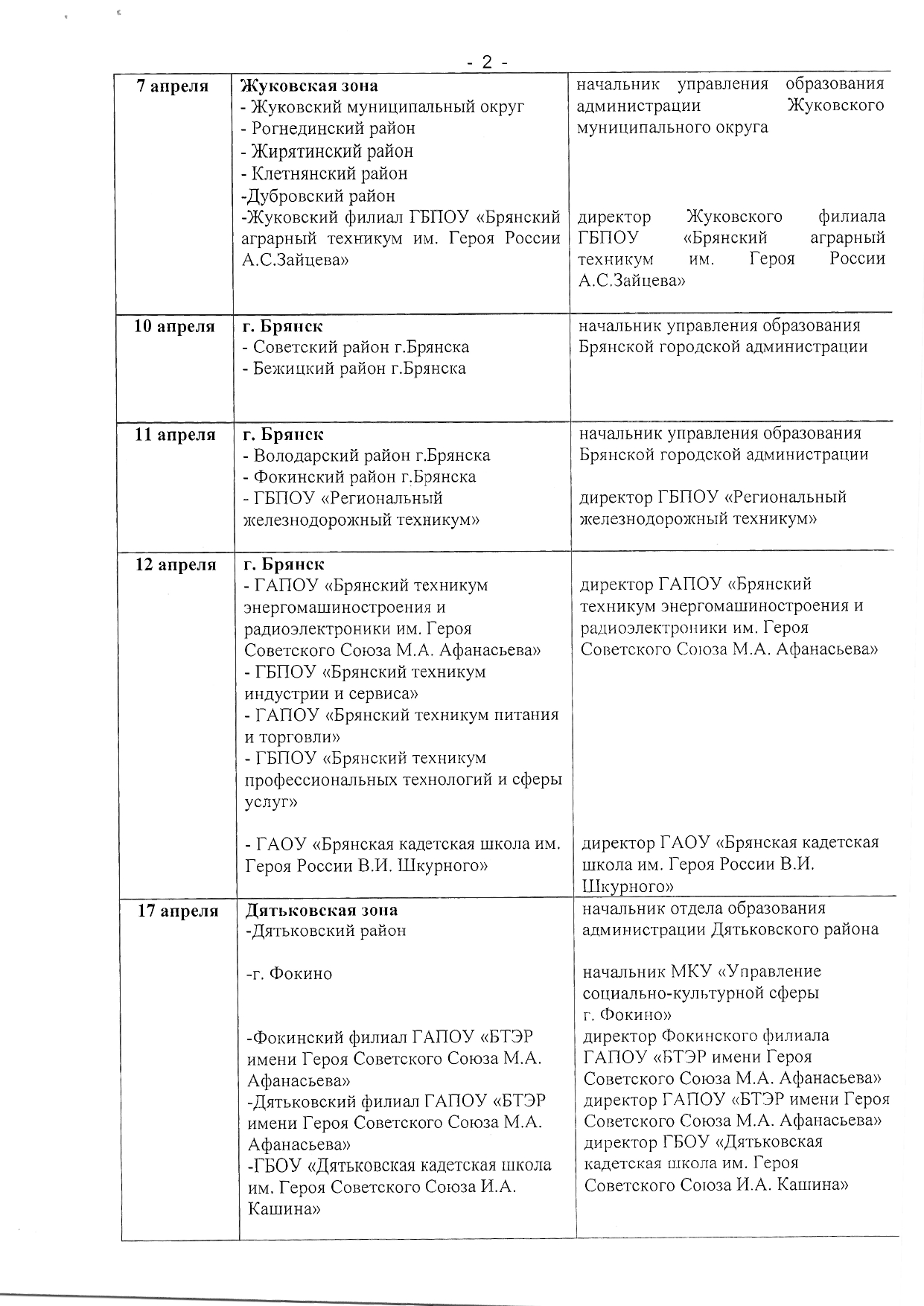 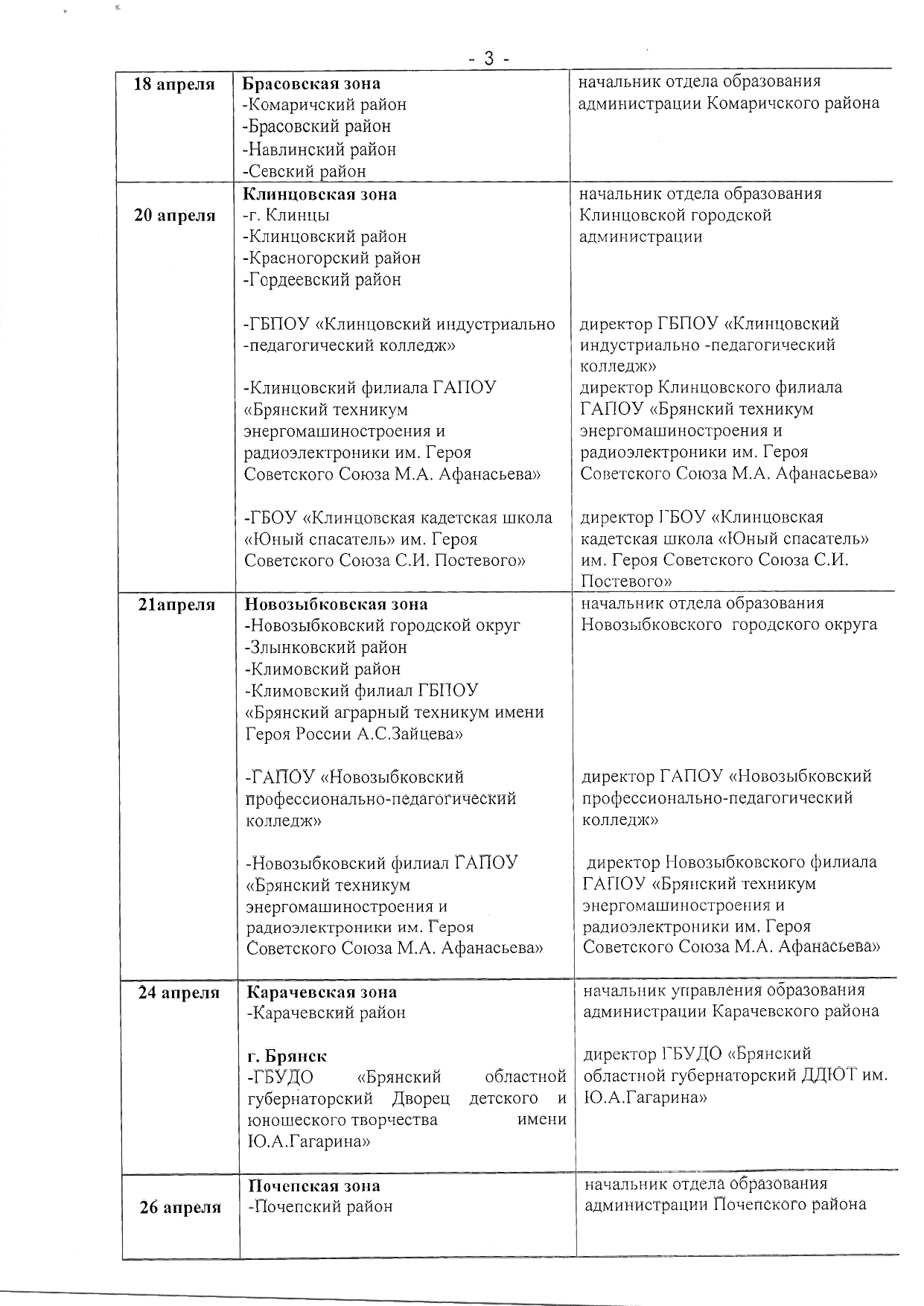 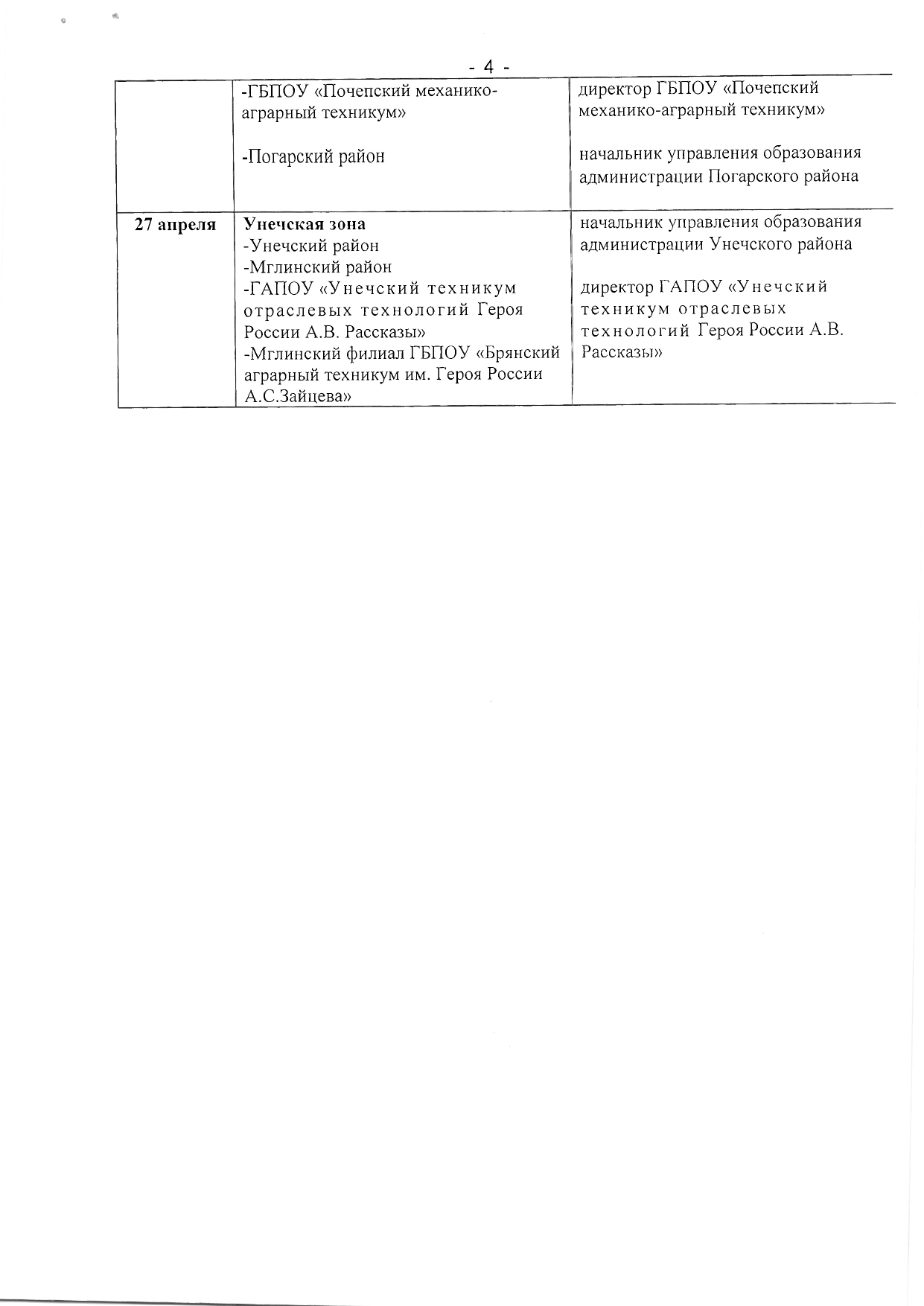 № п/пНазвание коллектива, (количество участников)Ф.И.О.солиста, исполнителяКласс, объединениеФ.И.О.(без сокращения)руководителя,концертмейстера,контактный телефонПрограммавыступления